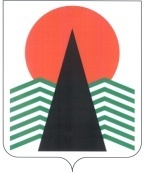  Администрация Нефтеюганского районаМуниципальная комиссияпо делам несовершеннолетних и защите их правПОСТАНОВЛЕНИЕ №31  21 мая 2019 года, 10 – 00 ч. г. Нефтеюганск, 3мкрн., д. 21, каб. 430зал совещаний администрации Нефтеюганского района,(сведения об участниках заседания указаны в протоколе №24 заседания МКДН и ЗП Нефтеюганского района)О выработке и реализации эффективных предупредительных мер по предотвращению фактов деструктивных проявлений в форме скулшутинга в образовательных организациях	Во исполнение поручения комиссии по делам несовершеннолетних и защите их прав при Правительстве Ханты-Мансийского автономного округа – Югры (01.22-исх-507 от 13.05.2019) в соответствии с поступившим указанием заместителя председателя Правительственной комиссии по делам несовершеннолетних и защите их прав, заместителя Министра Просвещения Российской Федерации,  рассмотрев на расширенном закрытом заседании информацию Департамента образования и молодежной политики Нефтеюганского района, муниципальная комиссия по делам несовершеннолетних и защите их прав Нефтеюганского района установила:	Мировое явление, получившее название скулшутинг (стрельба в школах), или Колумбайн (по именованию образовательного учреждения в США, где произошел один из самых массовых расстрелов), известно в западном мире на протяжении как минимум последних тридцати лет. Однако до России оно добралось сравнительно недавно – крупнейший и наиболее трагический случай произошел в Керчи. Эксперты сходятся во мнениях, что "Колумбайн"  следует рассматривать как своего рода деструктивную субкультуру, одновременно – как экстремистское сообщество и культ.  И это одна из самых опасных форм деструктивного поведения.	Общими чертами  такого деструктивного поведения  у несовершеннолетних являются:- длительное планирование своих действий, заблаговременное приобретение оружия;- разговоры с окружающими о планах на насилие.	Исходя из вышесказанного, можно сделать вывод, что предугадать катастрофу в действительности возможно, если быть внимательным к подростку.	Многие стрелки, которые не завершили свое преступление самоубийством, говорили об отчужденности от коллектива как о причине расстрела. Однако и это не является определяющим фактором, а только одним из прочих. Всего же среди внешних факторов, которые подталкивают к скулшутингу, выделяют:- отсутствие внимания со стороны родителей, частые ссоры в семье;-  буллинг, то есть травля со стороны одноклассников, преследование ими;- смерть близких или друзей;- знакомство с материалами, рассказывающими о скулшутинге;- доступ к оружию.	Внутренние факторы – это:- депрессии;- ведомость и внушаемость;- очевидные психологические отклонения;- потеря чувства необратимости совершаемых поступков из-за видеоигр в раннем детстве. 	 Самое главное – не пропустить момент подготовки к акции, а для этого нужно быть знакомым со страничкой подростка в социальной сети, его записями, знать его друзей, даже если он кажется  совершенно благополучным. Ну, и, разумеется, нужно выстроить с ним максимально доверительные отношения.	Если  педагоги либо родители почувствовали, что ребенок готовится к акции, нужно:- максимально четко объяснить ему принцип необратимости однажды совершенного поступка;- организовать занятия с психологом;- ограничить доступ ко всему, что может выступить в роли оружия;- сменить обстановку (в том числе, возможно, учебное заведение, в котором ребенок хотел бы устроить «Колумбайн», «Скулшутинг»).	Хорошим решением будет сублимировать его ненависть и агрессию в определенное конструктивное русло – например, в спорт, занятия по борьбе.	Важно своевременное выявление и грамотное реагирование на указанные выше внешние проявления внутренней склонности к деструктивности.	В общеобразовательных учреждениях Нефтеюганского района в целях профилактики и предотвращения фактов деструктивных проявлений в форме «скулшутинга»   организована следующая работа:	1. Взаимодействие с семьей при проведении общей и индивидуальной профилактической работы:   профилактическая работа  строится на основе тесного взаимодействия двух  институтов – семьи и школы,  в сочетании общей и индивидуальной профилактики, первичного информирования педагогического состава и родителей о существующих рисках и угрозах, признаках их влияния на подростков, возможных формах реагирования в зависимости от личности самого несовершеннолетнего, наличия конфликта с взрослыми членами семьи, степени его пораженности «вирусом самоуничтожения и разрушения»;	2. Родительские собрания по данной тематике: важным элементом общепрофилактической деятельности является общение с родственниками учащихся в ходе родительских собраний. Данные мероприятия проводятся с приглашением специалистов в сфере подростковой девиации, в том числе обладающих знаниями о противоправных течениях, существующих в молодежной среде не только в нашей стране, а в мире, а также в интернет-сообществе;	 Вместе с тем,  имеются случаи, когда полученная взрослыми лицами информация о распространении какого-либо явления в подростковой среде приводит к паническому состоянию, настойчивым попыткам выяснить у ребенка - что это такое и насколько оно ему близко, что пробуждает у несовершеннолетних дополнительный интерес к данной тематике и может спровоцировать их увлечение тем или иным деструктивным течением. Кроме того, зачастую родители начинают распространять полученную информацию в социальных сетях, при помощи мобильных приложений, что также приводит к увеличению числа лиц, заинтересовавшихся озвученной «в процессе родительской паники» субкультурой и невольному вовлечению в процесс ознакомления с ней большего числа подростков. Поэтому данная работа тщательно построена с точки зрения психологии и в ходе общения с аудиторией дан настрой на конструктивное взаимодействие, а также разъяснено получателям информации, что ее необдуманное распространение может привести к негативным последствиям.	3. Организация работы с обучающимися: важным сегментом первичной профилактики является работа непосредственно с учащимися. До учащихся доведена информация о последствиях увлечения деструктивными субкультурами, а также попыток вхождения в группы, объединяющие людей, не нашедших себя в реальности, отрицающих значимость человеческой жизни, позиционирующие игры с риском для жизни и здоровья как проявление силы, ловкости и смелости. Информация и формат ее доведения тщательно проработаны с участием психологов,  чтобы не вызвать обратной реакции (так же, как в случае с родителями).	 В целях   выработки  предупредительных мер по предотвращению фактов деструктивных проявлений в форме скулшутинга в образовательных организациях, муниципальная комиссия по делам несовершеннолетних и защите их прав  Нефтеюганского района  п о с т а н о в и л а:	1.    Информацию о  выработке и реализации эффективных предупредительных мер по предотвращению фактов деструктивных проявлений в форме скулшутинга в образовательных организациях принять к сведению.	Срок: 21 мая 2019 года.	2.  Департаменту образования и молодежной политики Нефтеюганского района (Н.В.Котова):	2.1. Организовать работу  в подведомственных учреждениях по раннему выявлению несовершеннолетних, имеющих девиантное поведение, угрожающее общественной безопасности, с целью своевременного психолого-педагогического сопровождения подростков, с привлечением экспертного совета из педагогов-психологов.	Срок: до 25 ноября 2019 года.	2.2. Организовать и провести родительские собрания в общеобразовательных организациях с привлечение инспекторов ОМВД России по Нефтеюганскому району, представителей Росгвардии на темы: «Профилактика деструктивных проявлений в форме скулшутинга в образовательных организациях», «Психологические особенности детей склонных к скулшутингу». 	Срок до 10 октября 2019 год.  	3. Контроль за исполнением постановления возложить на заместителя председателя муниципальной комиссии по делам несовершеннолетних и защите их прав Нефтеюганского района.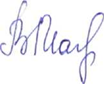 Председательствующий                                            В.В.Малтакова 